ST. JOSEPH’S UNIVERSITY, BENGALURU -27M.Sc Computer Science – I SEMESTERSEMESTER EXAMINATION: OCTOBER 2023(Examination conducted in November/December 2023)CS7221: Theory of Computation(For Current Batch Students only)Time: 2 Hours								    Max Marks: 50This paper contains 2 printed pages and 3 partsPART-AAnswer all FIVE questions                                                                            (2 X 5 = 10)Differentiate between DFA, NFA and  ∈ - NFA.Construct a DFA   which doesn’t contain the substring 110.Construct a CFG over {a,b} generating a language consisting of equal number of a’s and b’s.For G = ( { S, B }, { c, d }, P, S ) where P = { S → c B S | c      B → S d B | S S | d c } Find the left most derivation and draw the parse tree for the string ccdcddc.What is meant by recursively enumerable language? PART- BAnswer any FIVE questions                                                                            (4 X 5 = 20)Construct an ∈-NFA for Regular Language L = (0+1)*(00+ 11).Obtain the regular expressions for  the finite automata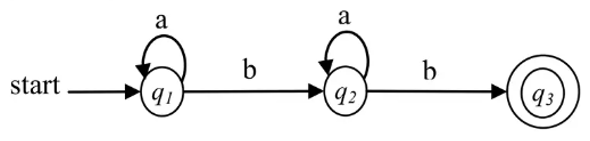 Construct a DFA equivalent to the NFA . M =({a,b,c,d),(0,1), δ, a,{b,d}  where  transition  is a defined as 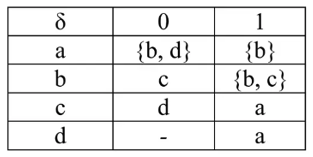 Reduce the following grammar to Chomsky normal form.S → A B A → a a b B → a A CProve by pumping lemma, that the language 0n1n is not regular.   Convert the following grammar into GNF.S → AB1 | 0 A → 00A | B B → 1A1Write a short note on different types of Turing Machine.PART- CAnswer any TWO questions                                                                      (10 X 2 = 20)a. Construct a minimized automata for the following automata to define      the same language.                                                                                                                           [6]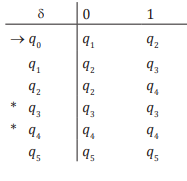            b. Remove the ∈ - production from the following CFG.                 S → X Y X                X → 0 X | ∈                         Y → 1 X | ∈                                             [4]a. Construct a push down automata for the language L={anbn|≥1}                                   [6]Define Turing Machine, Language Acceptance of TM & Instantaneous       Description of TM.                                                                                                                                   [4]a. Explain Chomsky Hierarchy of generative Grammars with     examples.                                                                                                                     [6]b. Define Regular Expressions and write the properties of regular      expressions.                                                                                                                [4]